          АДМИНИСТРАЦИЯ ГОРОДСКОГО ОКРУГА ФРЯЗИНО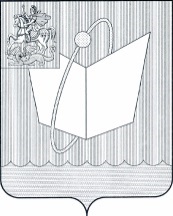         ПОСТАНОВЛЕНИЕ         от 29.09.2021  № 483                                 О внесении изменений в постановление Главы городского округа Фрязино от 01.11.2019 № 649 «Об утверждении муниципальной программы городского округа Фрязино Московской области «Культура» на 2020-2024 годы»В соответствии с Бюджетным кодексом Российской Федерации, постановлением Администрации городского округа Фрязино от 24.03.2021 № 20 «Об утверждении Порядка разработки и реализации муниципальных программ городского округа Фрязино Московской области», решением Совета депутатов городского округа Фрязино от 16.12.2020 № 27/8 «О бюджете городского округа Фрязино на 2021 год и плановый период 2022 и 2023 годов», на основании Устава городского округа Фрязино Московской областип о с т а н о в л я ю:Внести в постановление Главы городского округа Фрязино от 01.11.2019 № 649 «Об утверждении муниципальной программы городского округа Фрязино Московской области «Культура» на 2020-2024 годы» (далее – Муниципальная программа) следующие изменения:Паспорт Муниципальной программы изложить в новой редакции согласно приложению 1 к настоящему постановлениюПункт 8. «Планируемые показатели реализации муниципальной программы «Культура» на 2020-2024 годы» и пункт 9. «Методика расчета значений планируемых показателей реализации муниципальной программы (подпрограммы)» изложить в новой редакции согласно приложению 2 к настоящему постановлению.Приложение 2 к Муниципальной программе «Паспорт подпрограммы IV «Развитие профессионального искусства, гастрольно-концертной и культурно-досуговой деятельности, кинематографии Московской области» изложить в новой редакции согласно приложению 3 к настоящему постановлению.Приложение 2.1 к Муниципальной программе «Перечень мероприятий подпрограммы IV «Развитие профессионального искусства, гастрольно-концертной и культурно-досуговой деятельности, кинематографии Московской области» изложить в новой редакции согласно приложению 4 к настоящему постановлению.Приложение 3 к Муниципальной программе «Паспорт подпрограммы V «Укрепление материально-технической базы государственных и муниципальных учреждений культуры, образовательных организаций в сфере культуры Московской области» изложить в новой редакции согласно приложению 5 к настоящему постановлению.Приложение 3.1 к Муниципальной программе «Перечень мероприятий подпрограммы V «Укрепление материально-технической базы государственных и муниципальных учреждений культуры, образовательных организаций в сфере культуры Московской области» изложить в новой редакции согласно приложению 6 к настоящему постановлению.Приложение 4 к Муниципальной программе «Паспорт подпрограммы VI «Развитие образования в сфере культуры Московской области» изложить в новой редакции согласно приложению 7 к настоящему постановлению.Приложение 4.1 к Муниципальной программе «Перечень мероприятий подпрограммы VI «Развитие образования в сфере культуры Московской области» изложить в новой редакции согласно приложению 8 к настоящему постановлению.Опубликовать настоящее постановление в периодическом печатном издании, распространяемом на территории городского округа Фрязино (еженедельная общественно-политическая газета города Фрязино «Ключъ»), и разместить на официальном сайте городского округа Фрязино в сети Интернет.Контроль за выполнением настоящего постановления возложить на заместителя главы администрации Мизиева З.А.Глава городского округа Фрязино	Д.Р. ВоробьевПриложение 1
к постановлению Администрациигородского округа Фрязиноот 29.09.2021  № 483«Паспорт муниципальной программы «Культура» на 2020-2024 годы»»Приложение 2
к постановлению Администрациигородского округа Фрязиноот 29.09.2021  № 483«8. Показатели реализации муниципальной программы «Культура» на 2020 – 2024 годы»9.МЕТОДИКАрасчета значений показателей реализации муниципальной программы (подпрограммы)»Приложение 3
к постановлению Администрациигородского округа Фрязиноот 29.09.2021  № 483«Приложение 2к муниципальной программе городскогоокруга Фрязино Московской области«Культура» на 2020 - 2024 годы»1. Паспорт подпрограммы IV«Развитие профессионального искусства, гастрольно-концертной и культурно-досуговой деятельности, кинематографии Московской области»»Приложение 4
к постановлению Администрациигородского округа Фрязиноот 29.09.2021  № 483«Приложение 2.1к муниципальной подпрограмме«Развитие профессионального искусства, гастрольно-концертной и культурно-досуговой деятельности, кинематографии Московской области»2. Перечень мероприятий подпрограммы IV«Развитие профессионального искусства, гастрольно-концертной и культурно-досуговой деятельности, кинематографии Московской области»»Приложение 5к постановлению Администрации городского округа Фрязиноот 29.09.2021  № 483«Приложение 3к муниципальной программе городскогоокруга Фрязино Московской области«Культура» на 2020 - 2024 годы»1. Паспорт подпрограммы V«Укрепление материально-технической базы государственных и муниципальных учреждений культуры, образовательных организаций в сфере культуры Московской области»»Приложение 6к постановлению Администрации городского округа Фрязиноот 29.09.2021  № 483«Приложение 3.1к муниципальной подпрограмме«Укрепление материально-технической базы государственных и муниципальных учреждений культуры, образовательных организаций в сфере культуры Московской области»2. Перечень мероприятий подпрограммы V«Укрепление материально-технической базы государственных и муниципальных учреждений культуры, образовательных организаций в сфере культуры Московской области»»Приложение 7
к постановлению Администрациигородского округа Фрязиноот 29.09.2021  № 483«Приложение 4к муниципальной программе городского округа Фрязино Московской области «Культура» на 2020 - 2024 годы1. Паспорт подпрограммы VI«Развитие образования в сфере культуры Московской области»»Приложение 8
к постановлению Администрациигородского округа Фрязиноот 29.09.2021  № 483«Приложение 4.1к муниципальной подпрограмме«Развитие образования в сфере культуры Московской области»2. Перечень мероприятий подпрограммы VI «Развитие образования в сфере культуры Московской области»».Координатор муниципальной программыЗаместитель главы администрации городского округа Фрязино – З.А. МизиевЗаместитель главы администрации городского округа Фрязино – З.А. МизиевЗаместитель главы администрации городского округа Фрязино – З.А. МизиевЗаместитель главы администрации городского округа Фрязино – З.А. МизиевЗаместитель главы администрации городского округа Фрязино – З.А. МизиевЗаместитель главы администрации городского округа Фрязино – З.А. МизиевМуниципальный заказчик муниципальной программы Управление культуры, спорта и молодежной политики администрации городcкого округа ФрязиноУправление культуры, спорта и молодежной политики администрации городcкого округа ФрязиноУправление культуры, спорта и молодежной политики администрации городcкого округа ФрязиноУправление культуры, спорта и молодежной политики администрации городcкого округа ФрязиноУправление культуры, спорта и молодежной политики администрации городcкого округа ФрязиноУправление культуры, спорта и молодежной политики администрации городcкого округа ФрязиноЦели муниципальной программы Повышение роли культуры в решении перспективных задач социально-экономического развития города, обеспечение творческого и технологического совершенствования культурной сферы, усиление ее роли в воспитании, просвещении и обеспечении досуга населения городаПовышение роли культуры в решении перспективных задач социально-экономического развития города, обеспечение творческого и технологического совершенствования культурной сферы, усиление ее роли в воспитании, просвещении и обеспечении досуга населения городаПовышение роли культуры в решении перспективных задач социально-экономического развития города, обеспечение творческого и технологического совершенствования культурной сферы, усиление ее роли в воспитании, просвещении и обеспечении досуга населения городаПовышение роли культуры в решении перспективных задач социально-экономического развития города, обеспечение творческого и технологического совершенствования культурной сферы, усиление ее роли в воспитании, просвещении и обеспечении досуга населения городаПовышение роли культуры в решении перспективных задач социально-экономического развития города, обеспечение творческого и технологического совершенствования культурной сферы, усиление ее роли в воспитании, просвещении и обеспечении досуга населения городаПовышение роли культуры в решении перспективных задач социально-экономического развития города, обеспечение творческого и технологического совершенствования культурной сферы, усиление ее роли в воспитании, просвещении и обеспечении досуга населения городаПеречень подпрограмм Подпрограмма III «Развитие библиотечного дела в Московской области»Подпрограмма IV «Развитие профессионального искусства, гастрольно-концертной и культурно-досуговой деятельности, кинематографии Московской области»Подпрограмма V «Укрепление материально-технической базы государственных и муниципальных учреждений культуры, образовательных организаций в сфере культуры Московской области»Подпрограмма VI «Развитие образования в сфере культуры Московской области»Подпрограмма VII «Развитие архивного дела в Московской области»Подпрограмма VIII «Обеспечивающая программа»Подпрограмма IX «Развитие парков культуры и отдыха»Подпрограмма III «Развитие библиотечного дела в Московской области»Подпрограмма IV «Развитие профессионального искусства, гастрольно-концертной и культурно-досуговой деятельности, кинематографии Московской области»Подпрограмма V «Укрепление материально-технической базы государственных и муниципальных учреждений культуры, образовательных организаций в сфере культуры Московской области»Подпрограмма VI «Развитие образования в сфере культуры Московской области»Подпрограмма VII «Развитие архивного дела в Московской области»Подпрограмма VIII «Обеспечивающая программа»Подпрограмма IX «Развитие парков культуры и отдыха»Подпрограмма III «Развитие библиотечного дела в Московской области»Подпрограмма IV «Развитие профессионального искусства, гастрольно-концертной и культурно-досуговой деятельности, кинематографии Московской области»Подпрограмма V «Укрепление материально-технической базы государственных и муниципальных учреждений культуры, образовательных организаций в сфере культуры Московской области»Подпрограмма VI «Развитие образования в сфере культуры Московской области»Подпрограмма VII «Развитие архивного дела в Московской области»Подпрограмма VIII «Обеспечивающая программа»Подпрограмма IX «Развитие парков культуры и отдыха»Подпрограмма III «Развитие библиотечного дела в Московской области»Подпрограмма IV «Развитие профессионального искусства, гастрольно-концертной и культурно-досуговой деятельности, кинематографии Московской области»Подпрограмма V «Укрепление материально-технической базы государственных и муниципальных учреждений культуры, образовательных организаций в сфере культуры Московской области»Подпрограмма VI «Развитие образования в сфере культуры Московской области»Подпрограмма VII «Развитие архивного дела в Московской области»Подпрограмма VIII «Обеспечивающая программа»Подпрограмма IX «Развитие парков культуры и отдыха»Подпрограмма III «Развитие библиотечного дела в Московской области»Подпрограмма IV «Развитие профессионального искусства, гастрольно-концертной и культурно-досуговой деятельности, кинематографии Московской области»Подпрограмма V «Укрепление материально-технической базы государственных и муниципальных учреждений культуры, образовательных организаций в сфере культуры Московской области»Подпрограмма VI «Развитие образования в сфере культуры Московской области»Подпрограмма VII «Развитие архивного дела в Московской области»Подпрограмма VIII «Обеспечивающая программа»Подпрограмма IX «Развитие парков культуры и отдыха»Подпрограмма III «Развитие библиотечного дела в Московской области»Подпрограмма IV «Развитие профессионального искусства, гастрольно-концертной и культурно-досуговой деятельности, кинематографии Московской области»Подпрограмма V «Укрепление материально-технической базы государственных и муниципальных учреждений культуры, образовательных организаций в сфере культуры Московской области»Подпрограмма VI «Развитие образования в сфере культуры Московской области»Подпрограмма VII «Развитие архивного дела в Московской области»Подпрограмма VIII «Обеспечивающая программа»Подпрограмма IX «Развитие парков культуры и отдыха»Источники финансирования муниципальной программы, в том числе по годам: Расходы (тыс. рублей)Расходы (тыс. рублей)Расходы (тыс. рублей)Расходы (тыс. рублей)Расходы (тыс. рублей)Расходы (тыс. рублей)Источники финансирования муниципальной программы, в том числе по годам: Всего20202021202220232024Средства бюджета Московской области93298413629161916201620Средства федерального бюджета600006000000Средства бюджета городского округа Фрязино742055,291075,2154989,7151802,1152111,2192077Внебюджетные источники1002891552620026200262002624685Всего, в том числе по годам:857673,2107442,2184644,7173447,1173757,2218382№п/пПоказатели реализации муниципальной программы (подпрограммы)(Показатель реализации мероприятий)Тип показателяТип показателяТип показателяТип показателяЕдиница измеренияЕдиница измеренияБазовое значение на начало реализации программыБазовое значение на начало реализации программыПланируемое значение по годам реализацииПланируемое значение по годам реализацииПланируемое значение по годам реализацииПланируемое значение по годам реализацииПланируемое значение по годам реализацииПланируемое значение по годам реализацииПланируемое значение по годам реализацииПланируемое значение по годам реализацииНомер и название основного мероприятия в перечне мероприятий подпрограммыНомер и название основного мероприятия в перечне мероприятий подпрограммы№п/пПоказатели реализации муниципальной программы (подпрограммы)(Показатель реализации мероприятий)Тип показателяТип показателяТип показателяТип показателяЕдиница измеренияЕдиница измеренияБазовое значение на начало реализации программыБазовое значение на начало реализации программы202020212022202220232023202420241233334455678899101011113.Подпрограмма III «Развитие библиотечного дела в Московской области»Подпрограмма III «Развитие библиотечного дела в Московской области»Подпрограмма III «Развитие библиотечного дела в Московской области»Подпрограмма III «Развитие библиотечного дела в Московской области»Подпрограмма III «Развитие библиотечного дела в Московской области»Подпрограмма III «Развитие библиотечного дела в Московской области»Подпрограмма III «Развитие библиотечного дела в Московской области»Подпрограмма III «Развитие библиотечного дела в Московской области»Подпрограмма III «Развитие библиотечного дела в Московской области»Подпрограмма III «Развитие библиотечного дела в Московской области»Подпрограмма III «Развитие библиотечного дела в Московской области»Подпрограмма III «Развитие библиотечного дела в Московской области»Подпрограмма III «Развитие библиотечного дела в Московской области»Подпрограмма III «Развитие библиотечного дела в Московской области»Подпрограмма III «Развитие библиотечного дела в Московской области»Подпрограмма III «Развитие библиотечного дела в Московской области»Подпрограмма III «Развитие библиотечного дела в Московской области»Подпрограмма III «Развитие библиотечного дела в Московской области»Подпрограмма III «Развитие библиотечного дела в Московской области»3.1.Показатель 1Макропоказатель подпрограммы. Обеспечение роста числа пользователей муниципальных библиотек Московской области Показатель 1Макропоказатель подпрограммы. Обеспечение роста числа пользователей муниципальных библиотек Московской области Отраслевой показательОтраслевой показательОтраслевой показательчеловекчеловек17110171101715017170171901719017210172101723017230Основное мероприятие 01 «Организация библиотечного обслуживания населения муниципальными библиотеками Московской области»Основное мероприятие 01 «Организация библиотечного обслуживания населения муниципальными библиотеками Московской области»3.2.Показатель 2Увеличение количества библиотек, внедривших стандарты деятельности библиотеки нового форматаПоказатель 2Увеличение количества библиотек, внедривших стандарты деятельности библиотеки нового форматаОбращение Губернатора Московской областиОбращение Губернатора Московской областиОбращение Губернатора Московской областиединицаединица0000000000Основное мероприятие 01 «Организация библиотечного обслуживания населения муниципальными библиотеками Московской области»Основное мероприятие 01 «Организация библиотечного обслуживания населения муниципальными библиотеками Московской области»3.3.Показатель 3Количество посещений библиотек (на 1 жителя в год) (комплектование книжных фондов муниципальных общедоступных библиотек)Показатель 3Количество посещений библиотек (на 1 жителя в год) (комплектование книжных фондов муниципальных общедоступных библиотек)Отраслевой показательОтраслевой показательОтраслевой показательпосещенийпосещений2,882,8802,882,992,993,093,093,143,14Основное мероприятие 01 «Организация библиотечного обслуживания населения муниципальными библиотеками Московской области»Основное мероприятие 01 «Организация библиотечного обслуживания населения муниципальными библиотеками Московской области»4.Подпрограмма IV «Развитие профессионального искусства, гастрольно-концертной и культурно-досуговой деятельности, кинематографии Московской области»Подпрограмма IV «Развитие профессионального искусства, гастрольно-концертной и культурно-досуговой деятельности, кинематографии Московской области»Подпрограмма IV «Развитие профессионального искусства, гастрольно-концертной и культурно-досуговой деятельности, кинематографии Московской области»Подпрограмма IV «Развитие профессионального искусства, гастрольно-концертной и культурно-досуговой деятельности, кинематографии Московской области»Подпрограмма IV «Развитие профессионального искусства, гастрольно-концертной и культурно-досуговой деятельности, кинематографии Московской области»Подпрограмма IV «Развитие профессионального искусства, гастрольно-концертной и культурно-досуговой деятельности, кинематографии Московской области»Подпрограмма IV «Развитие профессионального искусства, гастрольно-концертной и культурно-досуговой деятельности, кинематографии Московской области»Подпрограмма IV «Развитие профессионального искусства, гастрольно-концертной и культурно-досуговой деятельности, кинематографии Московской области»Подпрограмма IV «Развитие профессионального искусства, гастрольно-концертной и культурно-досуговой деятельности, кинематографии Московской области»Подпрограмма IV «Развитие профессионального искусства, гастрольно-концертной и культурно-досуговой деятельности, кинематографии Московской области»Подпрограмма IV «Развитие профессионального искусства, гастрольно-концертной и культурно-досуговой деятельности, кинематографии Московской области»Подпрограмма IV «Развитие профессионального искусства, гастрольно-концертной и культурно-досуговой деятельности, кинематографии Московской области»Подпрограмма IV «Развитие профессионального искусства, гастрольно-концертной и культурно-досуговой деятельности, кинематографии Московской области»Подпрограмма IV «Развитие профессионального искусства, гастрольно-концертной и культурно-досуговой деятельности, кинематографии Московской области»Подпрограмма IV «Развитие профессионального искусства, гастрольно-концертной и культурно-досуговой деятельности, кинематографии Московской области»Подпрограмма IV «Развитие профессионального искусства, гастрольно-концертной и культурно-досуговой деятельности, кинематографии Московской области»Подпрограмма IV «Развитие профессионального искусства, гастрольно-концертной и культурно-досуговой деятельности, кинематографии Московской области»Подпрограмма IV «Развитие профессионального искусства, гастрольно-концертной и культурно-досуговой деятельности, кинематографии Московской области»Подпрограмма IV «Развитие профессионального искусства, гастрольно-концертной и культурно-досуговой деятельности, кинематографии Московской области»Макропоказатель 1.
Увеличение числа посещений культурных мероприятий(приоритетный показатель на 2021 год)Макропоказатель 1.
Увеличение числа посещений культурных мероприятий(приоритетный показатель на 2021 год)Макропоказатель 1.
Увеличение числа посещений культурных мероприятий(приоритетный показатель на 2021 год)Указ ПРФ от 04.02.2021 № 68 «Об оценке эффективности деятельности высших должностных лиц (руководителей высших исполнительных органов государственной власти) субъектов Российской Федерации и деятельности органов исполнительной власти субъектов Российской Федерации»Указ ПРФ от 04.02.2021 № 68 «Об оценке эффективности деятельности высших должностных лиц (руководителей высших исполнительных органов государственной власти) субъектов Российской Федерации и деятельности органов исполнительной власти субъектов Российской Федерации»Указ ПРФ от 04.02.2021 № 68 «Об оценке эффективности деятельности высших должностных лиц (руководителей высших исполнительных органов государственной власти) субъектов Российской Федерации и деятельности органов исполнительной власти субъектов Российской Федерации»тыс. единиц---346,8414.1.Показатель 7Соотношение средней заработной платы работников учреждений культуры к среднемесячной начисленной заработной плате наемных работников в организациях, у индивидуальных предпринимателей и физических лиц (среднемесячному доходу от трудовой деятельности) в Московской области Показатель 7Соотношение средней заработной платы работников учреждений культуры к среднемесячной начисленной заработной плате наемных работников в организациях, у индивидуальных предпринимателей и физических лиц (среднемесячному доходу от трудовой деятельности) в Московской области Показатель 7Соотношение средней заработной платы работников учреждений культуры к среднемесячной начисленной заработной плате наемных работников в организациях, у индивидуальных предпринимателей и физических лиц (среднемесячному доходу от трудовой деятельности) в Московской области Указ Президента Российской ФедерацииУказ Президента Российской ФедерацииУказ Президента Российской Федерациипроцент100100100100100100100100100100Основное мероприятие 05 «Обеспечение функций культурно-досуговых учреждений»Основное мероприятие 05 «Обеспечение функций культурно-досуговых учреждений»4.2.Показатель 9Доля детей, привлекаемых к участию в творческих мероприятиях сферы культуры Показатель 9Доля детей, привлекаемых к участию в творческих мероприятиях сферы культуры Показатель 9Доля детей, привлекаемых к участию в творческих мероприятиях сферы культуры Отраслевой показательОтраслевой показательОтраслевой показательпроцент20,120,120,137,252,752,767,467,481,581,5Мероприятие 1.5 Мероприятия в сфере культурыМероприятие 1.5 Мероприятия в сфере культуры4.3Показатель 10Количество граждан, принимающих участие в добровольческой деятельности, получивших государственную (муниципальную)  поддержку в форме субсидий бюджетным учреждениям Показатель 10Количество граждан, принимающих участие в добровольческой деятельности, получивших государственную (муниципальную)  поддержку в форме субсидий бюджетным учреждениям Показатель 10Количество граждан, принимающих участие в добровольческой деятельности, получивших государственную (муниципальную)  поддержку в форме субсидий бюджетным учреждениям Региональный проект «Творческие люди Подмосковья»Региональный проект «Творческие люди Подмосковья»Региональный проект «Творческие люди Подмосковья»единица---16242432324141А2А25.Подпрограмма V «Укрепление материально-технической базы государственных и муниципальных учреждений культуры, образовательных организаций в сфере культуры Московской области»Подпрограмма V «Укрепление материально-технической базы государственных и муниципальных учреждений культуры, образовательных организаций в сфере культуры Московской области»Подпрограмма V «Укрепление материально-технической базы государственных и муниципальных учреждений культуры, образовательных организаций в сфере культуры Московской области»Подпрограмма V «Укрепление материально-технической базы государственных и муниципальных учреждений культуры, образовательных организаций в сфере культуры Московской области»Подпрограмма V «Укрепление материально-технической базы государственных и муниципальных учреждений культуры, образовательных организаций в сфере культуры Московской области»Подпрограмма V «Укрепление материально-технической базы государственных и муниципальных учреждений культуры, образовательных организаций в сфере культуры Московской области»Подпрограмма V «Укрепление материально-технической базы государственных и муниципальных учреждений культуры, образовательных организаций в сфере культуры Московской области»Подпрограмма V «Укрепление материально-технической базы государственных и муниципальных учреждений культуры, образовательных организаций в сфере культуры Московской области»Подпрограмма V «Укрепление материально-технической базы государственных и муниципальных учреждений культуры, образовательных организаций в сфере культуры Московской области»Подпрограмма V «Укрепление материально-технической базы государственных и муниципальных учреждений культуры, образовательных организаций в сфере культуры Московской области»Подпрограмма V «Укрепление материально-технической базы государственных и муниципальных учреждений культуры, образовательных организаций в сфере культуры Московской области»Подпрограмма V «Укрепление материально-технической базы государственных и муниципальных учреждений культуры, образовательных организаций в сфере культуры Московской области»Подпрограмма V «Укрепление материально-технической базы государственных и муниципальных учреждений культуры, образовательных организаций в сфере культуры Московской области»Подпрограмма V «Укрепление материально-технической базы государственных и муниципальных учреждений культуры, образовательных организаций в сфере культуры Московской области»Подпрограмма V «Укрепление материально-технической базы государственных и муниципальных учреждений культуры, образовательных организаций в сфере культуры Московской области»Подпрограмма V «Укрепление материально-технической базы государственных и муниципальных учреждений культуры, образовательных организаций в сфере культуры Московской области»Подпрограмма V «Укрепление материально-технической базы государственных и муниципальных учреждений культуры, образовательных организаций в сфере культуры Московской области»Подпрограмма V «Укрепление материально-технической базы государственных и муниципальных учреждений культуры, образовательных организаций в сфере культуры Московской области»Подпрограмма V «Укрепление материально-технической базы государственных и муниципальных учреждений культуры, образовательных организаций в сфере культуры Московской области»5.1.Увеличение на 15% числа посещений организаций культуры (приоритетный на 2020 год)Увеличение на 15% числа посещений организаций культуры (приоритетный на 2020 год)Увеличение на 15% числа посещений организаций культуры (приоритетный на 2020 год)Целевой показательЦелевой показательЦелевой показательпроцент102,81102,81105,6100000005.2.Показатель 2 Количество созданных (реконструированных) и капитально отремонтированных объектов организаций культуры (приоритетный на 2021 год)Показатель 2 Количество созданных (реконструированных) и капитально отремонтированных объектов организаций культуры (приоритетный на 2021 год)Показатель 2 Количество созданных (реконструированных) и капитально отремонтированных объектов организаций культуры (приоритетный на 2021 год)Региональный проект «Культурная среда Подмосковья»Региональный проект «Культурная среда Подмосковья»Региональный проект «Культурная среда Подмосковья»единица00000000005.3.Показатель 3Количество организаций культуры, получивших современное оборудование (приоритетный на 2021 год)Показатель 3Количество организаций культуры, получивших современное оборудование (приоритетный на 2021 год)Показатель 3Количество организаций культуры, получивших современное оборудование (приоритетный на 2021 год)Региональный проект «Культурная среда Подмосковья»Региональный проект «Культурная среда Подмосковья»Региональный проект «Культурная среда Подмосковья»единица0001000000Основное мероприятие А1. Федеральный проект «Культурная среда»Основное мероприятие А1. Федеральный проект «Культурная среда»6.Подпрограмма VI «Развитие образования в сфере культуры Московской области»Подпрограмма VI «Развитие образования в сфере культуры Московской области»Подпрограмма VI «Развитие образования в сфере культуры Московской области»Подпрограмма VI «Развитие образования в сфере культуры Московской области»Подпрограмма VI «Развитие образования в сфере культуры Московской области»Подпрограмма VI «Развитие образования в сфере культуры Московской области»Подпрограмма VI «Развитие образования в сфере культуры Московской области»Подпрограмма VI «Развитие образования в сфере культуры Московской области»Подпрограмма VI «Развитие образования в сфере культуры Московской области»Подпрограмма VI «Развитие образования в сфере культуры Московской области»Подпрограмма VI «Развитие образования в сфере культуры Московской области»Подпрограмма VI «Развитие образования в сфере культуры Московской области»Подпрограмма VI «Развитие образования в сфере культуры Московской области»Подпрограмма VI «Развитие образования в сфере культуры Московской области»Подпрограмма VI «Развитие образования в сфере культуры Московской области»Подпрограмма VI «Развитие образования в сфере культуры Московской области»Подпрограмма VI «Развитие образования в сфере культуры Московской области»Подпрограмма VI «Развитие образования в сфере культуры Московской области»Подпрограмма VI «Развитие образования в сфере культуры Московской области»6.1.Показатель 3Доля детей в возрасте от 5 до 18 лет, охваченных дополнительным образованием сферы культурыПоказатель 3Доля детей в возрасте от 5 до 18 лет, охваченных дополнительным образованием сферы культурыПоказатель 3Доля детей в возрасте от 5 до 18 лет, охваченных дополнительным образованием сферы культурыОтраслевой показательОтраслевой показательОтраслевой показательпроцент111101111,511,5121212,512,5  Основное мероприятие А1. Федеральный проект «Культурная среда»  Основное мероприятие А1. Федеральный проект «Культурная среда»6.2.Показатель 4Доля детей в возрасте от 7 до 15 лет, обучающихся по предпрофессиональным программам в области искусствПоказатель 4Доля детей в возрасте от 7 до 15 лет, обучающихся по предпрофессиональным программам в области искусствПоказатель 4Доля детей в возрасте от 7 до 15 лет, обучающихся по предпрофессиональным программам в области искусствОтраслевой показательОтраслевой показательОтраслевой показательпроцент7,57,507,5888,58,599Основное мероприятие 01 «Обеспечение функций муниципальных учреждений дополнительного образования сферы культуры»Основное мероприятие 01 «Обеспечение функций муниципальных учреждений дополнительного образования сферы культуры»7.Подпрограмма VII «Развитие архивного дела в Московской области»Подпрограмма VII «Развитие архивного дела в Московской области»Подпрограмма VII «Развитие архивного дела в Московской области»Подпрограмма VII «Развитие архивного дела в Московской области»Подпрограмма VII «Развитие архивного дела в Московской области»Подпрограмма VII «Развитие архивного дела в Московской области»Подпрограмма VII «Развитие архивного дела в Московской области»Подпрограмма VII «Развитие архивного дела в Московской области»Подпрограмма VII «Развитие архивного дела в Московской области»Подпрограмма VII «Развитие архивного дела в Московской области»Подпрограмма VII «Развитие архивного дела в Московской области»Подпрограмма VII «Развитие архивного дела в Московской области»Подпрограмма VII «Развитие архивного дела в Московской области»Подпрограмма VII «Развитие архивного дела в Московской области»Подпрограмма VII «Развитие архивного дела в Московской области»Подпрограмма VII «Развитие архивного дела в Московской области»Подпрограмма VII «Развитие архивного дела в Московской области»Подпрограмма VII «Развитие архивного дела в Московской области»Подпрограмма VII «Развитие архивного дела в Московской области»7.1.Показатель 1Доля архивных документов, хранящихся в муниципальном архиве в нормативных условиях, обеспечивающих их постоянное (вечное) и долговременное хранение, в общем количестве документов в муниципальном архивеПоказатель 1Доля архивных документов, хранящихся в муниципальном архиве в нормативных условиях, обеспечивающих их постоянное (вечное) и долговременное хранение, в общем количестве документов в муниципальном архивеПоказатель 1Доля архивных документов, хранящихся в муниципальном архиве в нормативных условиях, обеспечивающих их постоянное (вечное) и долговременное хранение, в общем количестве документов в муниципальном архивеПоказатель 1Доля архивных документов, хранящихся в муниципальном архиве в нормативных условиях, обеспечивающих их постоянное (вечное) и долговременное хранение, в общем количестве документов в муниципальном архивеОтраслевой показательОтраслевой показательпроцент100100100100100100100100100100100Основное мероприятие 01. Хранение, комплектование, учет и использование архивных документов в муниципальных архивах7.2.Показатель 2Доля архивных фондов муниципального архива, внесенных в общеотраслевую базу данных «Архивный фонд», от общего количества архивных фондов, хранящихся в муниципальном архивеПоказатель 2Доля архивных фондов муниципального архива, внесенных в общеотраслевую базу данных «Архивный фонд», от общего количества архивных фондов, хранящихся в муниципальном архивеПоказатель 2Доля архивных фондов муниципального архива, внесенных в общеотраслевую базу данных «Архивный фонд», от общего количества архивных фондов, хранящихся в муниципальном архивеПоказатель 2Доля архивных фондов муниципального архива, внесенных в общеотраслевую базу данных «Архивный фонд», от общего количества архивных фондов, хранящихся в муниципальном архивеОтраслевой показательОтраслевой показательпроцент100100100100100100100100100100100Основное мероприятие 01. Хранение, комплектование, учет и использование архивных документов в муниципальных архивах7.3.Показатель 3Доля архивных документов, переведенных в электронно-цифровую форму, от общего количества документов, находящихся на хранении в муниципальном архиве муниципального образованияПоказатель 3Доля архивных документов, переведенных в электронно-цифровую форму, от общего количества документов, находящихся на хранении в муниципальном архиве муниципального образованияПоказатель 3Доля архивных документов, переведенных в электронно-цифровую форму, от общего количества документов, находящихся на хранении в муниципальном архиве муниципального образованияПоказатель 3Доля архивных документов, переведенных в электронно-цифровую форму, от общего количества документов, находящихся на хранении в муниципальном архиве муниципального образованияОтраслевой показательОтраслевой показательпроцент566777,57,5888,58,5Основное мероприятие 01. Хранение, комплектование, учет и использование архивных документов в муниципальных архивах7.4Целевой показатель 5Доля субвенции бюджету муниципального образования Московской области на обеспечение переданных государственных полномочий по временному хранению, комплектованию, учету и использованию архивных документов, относящихся к собственности Московской области и временно хранящихся в муниципальном архиве, освоенная бюджетом муниципального образования Московской области в общей сумме указанной субвенцииЦелевой показатель 5Доля субвенции бюджету муниципального образования Московской области на обеспечение переданных государственных полномочий по временному хранению, комплектованию, учету и использованию архивных документов, относящихся к собственности Московской области и временно хранящихся в муниципальном архиве, освоенная бюджетом муниципального образования Московской области в общей сумме указанной субвенцииЦелевой показатель 5Доля субвенции бюджету муниципального образования Московской области на обеспечение переданных государственных полномочий по временному хранению, комплектованию, учету и использованию архивных документов, относящихся к собственности Московской области и временно хранящихся в муниципальном архиве, освоенная бюджетом муниципального образования Московской области в общей сумме указанной субвенцииЦелевой показатель 5Доля субвенции бюджету муниципального образования Московской области на обеспечение переданных государственных полномочий по временному хранению, комплектованию, учету и использованию архивных документов, относящихся к собственности Московской области и временно хранящихся в муниципальном архиве, освоенная бюджетом муниципального образования Московской области в общей сумме указанной субвенцииОтраслевой показательОтраслевой показательпроцент99,2399,6499,6499,7599,7599,7699,7699,7899,7899,8099,80Основное мероприятие 02. Временное хранение, комплектование, учет и использование архивных документов, относящихся к собственности Московской области и временно хранящихся в муниципальных архивах№
п/пНаименование показателяЕдиница измеренияМетодика расчета показателяИсточник данныхПериод представления отчетности123456Подпрограмма III«Развитие библиотечного дела в Московской области»Подпрограмма III«Развитие библиотечного дела в Московской области»Подпрограмма III«Развитие библиотечного дела в Московской области»Подпрограмма III«Развитие библиотечного дела в Московской области»Подпрограмма III«Развитие библиотечного дела в Московской области»1.Показатель 1Макропоказатель подпрограммы.
Обеспечение роста числа пользователей муниципальных библиотек Московской областичеловекЧисло посетителей библиотекФорма федерального статистического наблюдения № 6-НК «Сведения об общедоступной (публичной) библиотеке»Годовая2.Показатель 2Увеличение количества библиотек, внедривших стандарты деятельности библиотеки нового форматаединицаколичество библиотек, внедривших стандарты деятельности библиотеки нового форматаРаспоряжение Министерства культуры Московской области «Стандарты деятельности библиотек»Годовая 3.Показатель 3Количество посещений библиотек (на 1 жителя в год) (комплектование книжных фондов муниципальных общедоступных библиотек) посещенийПБ = П/Н, гдеП – количество посещений;Н – численность населения Московской областиФорма федерального статистического наблюдения № 6-НК «Сведения об общедоступной (публичной) библиотеке», утвержденная приказом Росстата от 05.10.2020 № 616 "Об утверждении форм федерального статистического наблюдения с указаниями по их заполнению для организации Министерством культуры Российской Федерации федерального статистического наблюдения за деятельностью общедоступных (публичных) библиотек и театров"ГодоваяПодпрограмма IV «Развитие профессионального искусства, гастрольно-концертной и культурно-досуговой деятельности, кинематографии Московской области»Подпрограмма IV «Развитие профессионального искусства, гастрольно-концертной и культурно-досуговой деятельности, кинематографии Московской области»Подпрограмма IV «Развитие профессионального искусства, гастрольно-концертной и культурно-досуговой деятельности, кинематографии Московской области»Подпрограмма IV «Развитие профессионального искусства, гастрольно-концертной и культурно-досуговой деятельности, кинематографии Московской области»Подпрограмма IV «Развитие профессионального искусства, гастрольно-концертной и культурно-досуговой деятельности, кинематографии Московской области»Увеличение числа посещений культурных мероприятий (приоритетный на 2021 год)тыс.ед.В соответствии с методикой, утвержденной Постановлением Правительства РФ от 03.04.2021 № 542 «Об оценке эффективности деятельности высших должностных лиц (руководителей высших исполнительных органов государственной власти) субъектов Российской Федерации и деятельности органов исполнительной власти субъектов Российской Федерации»I(t) = A(t) + B(t) + C(t) + D(t) + E(t) + F(t) + G(t) + H(t) + J(t) + K(t) + L(t) + M(t) + N(t),где:I(t) - суммарное число посещений культурных мероприятий;A(t) - число посещений библиотек;B(t) - число посещений культурно-массовых мероприятий учреждений культурно-досугового типа и иных организаций;C(t) - число посещений музеев;D(t) - число посещений театров;E(t) - число посещений парков культуры и отдыха;F(t) - число посещений концертных организаций и самостоятельных коллективов;G(t) - число посещений цирков;H(t) - число посещений зоопарков;J(t) - число посещений кинотеатров;K(t) - число обращений к цифровым ресурсам в сфере культуры, которое определяется по данным счетчика «Цифровая культура» (Единое информационное пространство в сфере культуры). В разрезе субъекта Российской Федерации учитывается число обращений к цифровым ресурсам данного субъекта;L(t) - число посещений культурных мероприятий, проводимых детскими школами искусств по видам искусств;M(t) - число посещений культурных мероприятий, проводимых профессиональными образовательными организациями;N(t) - число посещений культурных мероприятий, проводимых образовательными организациями высшего образования;t - отчетный период.Источниками информации служат данные организаций, подтвержденные отчетами билетно-кассовых систем, бухгалтерии, данными общедоступных интернет-сервисов, сводные данные Министерства культуры Московской области, Министерства образования Московской области, Министерства благоустройства Московской области, иных государственных органов исполнительной власти и органов местного самоуправления, курирующих деятельность организаций (учреждений), которые проводят культурные мероприятия, в том числе:АИС «Статистическая отчетность отрасли» - автоматизированная информационная система Министерства культуры Российской Федерации;АИС «Единое информационное пространство в сфере культуры» - автоматизированная информационная система Министерства культуры Российской Федерации;ЕАИС - единая федеральная автоматизированная информационная система сведений о показах фильмов в кинозалах Министерства культуры Российской Федерации;ЕГИС «Информационно-аналитическая система» - единая государственная информационная система Министерства просвещения Российской Федерации;ИАС «Мониторинг» - информационная аналитическая система Министерства науки и высшего образования Российской Федерации.Квартальная1.Показатель 7Соотношение средней заработной платы работников учреждений культуры к среднемесячной начисленной заработной плате наемных работников в организациях, у индивидуальных предпринимателей и физических лиц (среднемесячному доходу от трудовой деятельности) в Московской области процентСк = Зк / Дмо x 100%,где:Ск – соотношение средней заработной платы работников муниципальных учреждений культуры Московской области к средней заработной плате в Московской области;Зк – средняя заработная плата работников муниципальных учреждений культуры Московской области;Дмо – среднемесячный доход от трудовой деятельности Московской областиФорма федерального статистического наблюдения № ЗП-культура «Сведения о численности и оплате труда работников сферы культуры по категориям персонала», утвержденная приказом Росстата от 15.07.2019 № 404 «Об утверждении статистического инструментария для проведения федерального статистического наблюдения в сфере оплаты труда отдельных категорий работников социальной сферы и науки, в отношении которых предусмотрены мероприятия по повышению средней заработной платыКвартальная2Показатель 9Доля детей, привлекаемых к участию в творческих мероприятиях сферы культуры процентП = Ч(тм) / ЧД х 100, где:П – планируемый показатель;Ч(тм) – численность участников творческих мероприятий сферы культуры;ЧД – общая численность детейМониторинг результатов конкурсных мероприятий. Данные государственной статистикиквартальная 3Показатель 10Количество граждан, принимающих участие в добровольческой деятельности, получивших государственную (муниципальную) поддержку в форме субсидий бюджетным учреждениям культуры (не приоритетный, но обязательный для включения в муниципальные программы ОМСУ)единицаКоличество граждан Московской области, зарегистрированных на единой информационной системе в сфере развития добровольчества (волонтерства) DOBRO.RU и принимающих участие в добровольческой (волонтерской) деятельности по направлению «Культура и искусство»Формируется на основании информации, размещенной в единой информационной системе в сфере развития добровольчества (волонтерства) DOBRO.RUЕжегодноПодпрограмма V «Укрепление материально-технической базы государственных и муниципальных учреждений культуры, образовательных организаций в сфере культуры Московской области»Подпрограмма V «Укрепление материально-технической базы государственных и муниципальных учреждений культуры, образовательных организаций в сфере культуры Московской области»Подпрограмма V «Укрепление материально-технической базы государственных и муниципальных учреждений культуры, образовательных организаций в сфере культуры Московской области»Подпрограмма V «Укрепление материально-технической базы государственных и муниципальных учреждений культуры, образовательных организаций в сфере культуры Московской области»Подпрограмма V «Укрепление материально-технической базы государственных и муниципальных учреждений культуры, образовательных организаций в сфере культуры Московской области»1.Показатель 1Увеличение на 15% числа посещений организаций культуры (приоритетный на 2021 год)Тысяча посещенийIi =∑t Ati / ∑t At2018 * 100 (%) , гдеIi- число посещений организаций культуры в i-м году по отношению к базовому (2018) году, %;Ati – число посещений организаций культуры t-вида в i-м году, тыс. посещений;At2018 - число посещений организаций культуры t-вида в 2018 (базовом) году, тыс. посещений;i-годы реализации национального проекта «Культура», i=2019,2020,2021,2022,2023,2024;базовым периодом оценки целевого показателя является 2018 год;t- вид организации культуры Распоряжение Министерства культуры Российской Федерации от 22.07.2020 № Р-944Годовой 2.Показатель 2Количество созданных (реконструированных) и капитально отремонтированных объектов организаций культуры  (приоритетный на 2021 год)единицаΔ М+ Δ КДУ   + Δ ЦКР + ΔДШИ  = расчет показателя за отчетный годГде: Δ М - количество объектов музейного типа отремонтированных в отчетном году;Δ КДУ  - количество объектов культурно досуговых учреждений, отремонтированных в отчетном году;Δ ЦКР - количество центров культурного развития отремонтированных в отчетном годуΔДШИ- количество детских школ искусств отремонтированных в текущем годуРаспоряжение Министерства культуры Российской Федерации от 19.04.2019 № Р-655Годовой 3,Показатель 3Количество организаций культуры, получивших современное оборудование  (приоритетный на 2021 год)единицаΔ КЗ + Δ АК + Δ Бм + Δ ДШИ оснащенные муз инстр + Δ ДШИ федеральный проект = расчет показателя за отчетный годΔ КЗ - количество кинозалов, получивших оборудование в текущем году; Δ АК- количество организаций культуры, получивших специализированный автотранспорт в текущем году; Δ Бм - количество муниципальных библиотек, переоснащенных по модельному стандартуΔ ДШИ оснащенные музыкальными инструментами-детские школы искусств, оснащенные музыкальными инструментамиΔ ДШИ федеральный проект-музыкальные инструменты, оборудование и учебные материалыРаспоряжение Министерства культуры Российской Федерации от 19.04.2019 № Р-655Годовой Подпрограмма VI «Развитие образования в сфере культуры Московской области»Подпрограмма VI «Развитие образования в сфере культуры Московской области»Подпрограмма VI «Развитие образования в сфере культуры Московской области»Подпрограмма VI «Развитие образования в сфере культуры Московской области»Подпрограмма VI «Развитие образования в сфере культуры Московской области»1.Показатель 3 Доля детей в возрасте от 5 до 18 лет, охваченных дополнительным образованием сферы культурыпроцентДоля детей в возрасте от 5 до 18 лет, охваченных дополнительным образованием сферы культурыФорма федерального статистического наблюдения                     № 1-ДШИ «Сведения о детской музыкальной, художественной, хореографической школе и школе искусств»  Квартальная2.Показатель 4 Доля детей в возрасте от 7 до 15 лет, обучающихся по предпрофессиональным программам в области искусствпроцентДоля детей в возрасте от 7 до 15 лет, обучающихся по предпрофессиональным программам в области искусствФорма федерального статистического наблюдения                     № 1-ДШИ «Сведения о детской музыкальной, художественной, хореографической школе и школе искусств»КвартальнаяПодпрограмма VII «Развитие архивного дела в Московской области»Подпрограмма VII «Развитие архивного дела в Московской области»Подпрограмма VII «Развитие архивного дела в Московской области»Подпрограмма VII «Развитие архивного дела в Московской области»Подпрограмма VII «Развитие архивного дела в Московской области»1Показатель 1  Доля архивных документов, хранящихся в муниципальном архиве в нормативных условиях, обеспечивающих их постоянное (вечное) и долговременное хранение, в общем количестве документов в муниципальном архивепроцентАну = Vдну/ Vаф х 100%, где:Ану - доля архивных документов, хранящихся в муниципальном архиве в нормативных условиях, обеспечивающих их постоянное (вечное) и долговременное хранение, в общем количестве документов в муниципальном архиве;Vдну - количество архивных документов, хранящихся в муниципальном архиве в нормативных условиях, обеспечивающих их постоянное (вечное) и долговременное хранение;Vаф - количество архивных документов, находящихся на хранении в муниципальном архивеПаспорт муниципального архива Московской области по состоянию на 1 января года, следующего за отчетным периодом по форме, утвержденной Регламентом государственного учета документов Архивного фонда Российской Федерации (утвержден приказом Государственной архивной службы России  от 11.03.1997 № 11 «Об утверждении Регламента государственного учета документов Архивного фонда Российской Федерации»)Годовой 2.Показатель 2 Доля архивных фондов муниципального архива, внесенных в общеотраслевую базу данных «Архивный фонд», от общего количества архивных фондов, хранящихся в муниципальном архивепроцентА = Аа /Аоб х 100%, где:А - доля архивных фондов муниципального архива, внесенных в общеотраслевую базу данных «Архивный фонд», в общем количестве архивных фондов муниципального архива;Аа – количество архивных фондов, внесенных в общеотраслевую базу данных «Архивный фонд»;Аоб – общее количество архивных фондов муниципального архива статистическая форма № 1  «Показатели основных направлений и результатов деятельности государственных/муниципальных архивов», утвержденная приказом Росархива от 12.10.2006 № 59 «Об утверждении и введении в действие статистической формы планово-отчетной документации архивных учреждений  «Показатели основных направлений и результатов деятельности на/за 20__ год"; приложение № 8 к информационному письму Главного архивного управления Московской области от 27.09.2018 № 29Исх-1222/29-02 о планировании работы муниципальных архивов Московской области на 2019 год и их отчетности за 2018 годКвартальная, полугодовая3.Показатель 3Доля архивных документов, переведенных в электронно-цифровую форму, от общего количества документов, находящихся на хранении в муниципальном архиве муниципального образованияпроцентДэц = Дпэц / До х 100%, где:Дэц - доля архивных документов, переведенных в электронно-цифровую форму, от общего объема архивных документов, находящихся на хранении в муниципальном архиве муниципального образования;Дпэц – количество документов, переведенных в электронно-цифровую форму;Доб – общее количество архивных документов, находящихся на хранении в муниципальном архиве муниципального образованияОтчет муниципального архива о выполнении основных направлений развития архивного дела в Московской области на очередной год; приложение № 9 к информационному письму Главного архивного управления Московской области от 27.09.2018 № 29Исх-1222/29-02 о планировании работы муниципальных архивов Московской области на 2019 год и их отчетности за 2018 годКвартальная, полугодовая4Показатель 5Доля субвенции бюджету муниципального образования Московской области на обеспечение переданных государственных полномочий по временному хранению, комплектованию, учету и использованию архивных документов, относящихся к собственности Московской области и временно хранящихся в муниципальном архиве, освоенная бюджетом муниципального образования Московской области в общей сумме указанной субвенциипроцентС = Спмо / Соб х 100, где:С – доля субвенции бюджету муниципального образования Московской области на обеспечение переданных государственных полномочий по временному хранению, комплектованию, учету и использованию архивных документов, относящихся к собственности Московской области и временно хранящихся в муниципальном архиве, освоенная бюджетом муниципального образования Московской области в общей сумме указанной субвенции; Спмо – сумма субвенции бюджету муниципального образования Московской области на обеспечение переданных государственных полномочий по временному хранению, комплектованию, учету и использованию архивных документов, относящихся к собственности Московской области и временно хранящихся в муниципальном архиве, освоенная бюджетом муниципального образования Московской области за отчетный период;
Соб – общая сумма субвенции бюджету муниципального образования Московской области на обеспечение переданных государственных полномочий по временному хранению, комплектованию, учету и использованию архивных документов, относящихся к собственности Московской области и временно хранящихся в муниципальном архиве, перечисленная бюджету муниципального образования в отчетный периодОтчет об использовании субвенций бюджетам городских округов Московской области на обеспечение переданных государственных полномочий Московской области по временному хранению, комплектованию, учету и использованию архивных документов, относящихся к собственности Московской области и временно хранящихся в муниципальных архивах Московской области, по форме, утвержденной постановлением Правительства Московской области от 13.12.2019  № 959/43 (в ред. постановления Правительства Московской области от 20.08.2020 № 528/26)ежеквартальноМуниципальный заказчик подпрограммыУправление культуры, спорта и молодежной политики администрации городского округа ФрязиноУправление культуры, спорта и молодежной политики администрации городского округа ФрязиноУправление культуры, спорта и молодежной политики администрации городского округа ФрязиноУправление культуры, спорта и молодежной политики администрации городского округа ФрязиноУправление культуры, спорта и молодежной политики администрации городского округа ФрязиноУправление культуры, спорта и молодежной политики администрации городского округа ФрязиноУправление культуры, спорта и молодежной политики администрации городского округа ФрязиноУправление культуры, спорта и молодежной политики администрации городского округа ФрязиноИсточники финансирования подпрограммы по годам реализации и главным распорядителям бюджетных средств, в том числе по годам: Главный распорядитель бюджетных средствИсточник финансированияРасходы (тыс. рублей)Расходы (тыс. рублей)Расходы (тыс. рублей)Расходы (тыс. рублей)Расходы (тыс. рублей)Расходы (тыс. рублей)Источники финансирования подпрограммы по годам реализации и главным распорядителям бюджетных средств, в том числе по годам: Главный распорядитель бюджетных средствИсточник финансирования20202021202220232024ИтогоИсточники финансирования подпрограммы по годам реализации и главным распорядителям бюджетных средств, в том числе по годам: Администрация городского округа ФрязиноВсего: в том числе:8690589126,486817,887102,8107251457203Источники финансирования подпрограммы по годам реализации и главным распорядителям бюджетных средств, в том числе по годам: Администрация городского округа ФрязиноСредства бюджета Московской области000000Источники финансирования подпрограммы по годам реализации и главным распорядителям бюджетных средств, в том числе по годам: Администрация городского округа ФрязиноСредства федерального бюджета000000Источники финансирования подпрограммы по годам реализации и главным распорядителям бюджетных средств, в том числе по годам: Администрация городского округа ФрязиноСредства бюджета городского округа Фрязино7140573126,470817,871102,886592373044Источники финансирования подпрограммы по годам реализации и главным распорядителям бюджетных средств, в том числе по годам: Администрация городского округа ФрязиноВнебюджетные источники155001600016000160002065984159№ п/пМероприятия программы/ подпрограммыСрок исполнения мероприятияИсточникифинансированияОбъём финансирования мероприятия в году предшествующему году начала реализации муниципальной программы(тыс. руб.)Всего, (тыс. руб.)Объем финансирования по годам, (тыс. руб.)Объем финансирования по годам, (тыс. руб.)Объем финансирования по годам, (тыс. руб.)Объем финансирования по годам, (тыс. руб.)Объем финансирования по годам, (тыс. руб.)Ответственный за выполнение мероприятия программы/ подпрограммыРезультаты выполнения мероприятия программы/подпрограммы№ п/пМероприятия программы/ подпрограммыСрок исполнения мероприятияИсточникифинансированияОбъём финансирования мероприятия в году предшествующему году начала реализации муниципальной программы(тыс. руб.)Всего, (тыс. руб.)20202021202220232024Ответственный за выполнение мероприятия программы/ подпрограммыРезультаты выполнения мероприятия программы/подпрограммы123456789101112131.Основное мероприятие 05«Обеспечение функций культурно-досуговых учреждений»2020 -2024Итого984654572038690589126,486817,887102,8107251Администрация городского округа Фрязино и подведомственные учрежденияСоотношение средней заработной платы работников учреждений культуры к среднемесячной начисленной заработной плате наемных работников в организациях, у индивидуальных предпринимателей и физических лиц (среднемесячному доходу от трудовой деятельности) в Московской области1.Основное мероприятие 05«Обеспечение функций культурно-досуговых учреждений»2020 -2024Средства бюджета Московской области0000000Соотношение средней заработной платы работников учреждений культуры к среднемесячной начисленной заработной плате наемных работников в организациях, у индивидуальных предпринимателей и физических лиц (среднемесячному доходу от трудовой деятельности) в Московской области1.Основное мероприятие 05«Обеспечение функций культурно-досуговых учреждений»2020 -2024Средства федерального бюджета0000000Соотношение средней заработной платы работников учреждений культуры к среднемесячной начисленной заработной плате наемных работников в организациях, у индивидуальных предпринимателей и физических лиц (среднемесячному доходу от трудовой деятельности) в Московской областиСредства бюджета городского округа Фрязино865153730447140573126,470817.8,871102,886592Администрация городского округа Фрязино и подведомственные учрежденияСоотношение средней заработной платы работников учреждений культуры к среднемесячной начисленной заработной плате наемных работников в организациях, у индивидуальных предпринимателей и физических лиц (среднемесячному доходу от трудовой деятельности) в Московской областиВнебюджетные источники11950841591550016000160001600020659Учреждения культуры и досуга городского округа ФрязиноСоотношение средней заработной платы работников учреждений культуры к среднемесячной начисленной заработной плате наемных работников в организациях, у индивидуальных предпринимателей и физических лиц (среднемесячному доходу от трудовой деятельности) в Московской области1.1.Мероприятие 05.01Расходы на обеспечение деятельности (оказание услуг) муниципальных учреждений - культурно-досуговые учрежденияИтого98465443770,48605884626,486317,886863,299905Администрация городского округа Фрязино и подведомственные учреждения1.1.Мероприятие 05.01Расходы на обеспечение деятельности (оказание услуг) муниципальных учреждений - культурно-досуговые учрежденияСредства бюджета Московской области00000001.1.Мероприятие 05.01Расходы на обеспечение деятельности (оказание услуг) муниципальных учреждений - культурно-досуговые учрежденияСредства федерального бюджета00000001.1.Мероприятие 05.01Расходы на обеспечение деятельности (оказание услуг) муниципальных учреждений - культурно-досуговые учрежденияСредства бюджета городского округа Фрязино86515359611,47055868626,470317,870863,279246Администрация городского округа Фрязино и подведомственные учреждения1.1.Мероприятие 05.01Расходы на обеспечение деятельности (оказание услуг) муниципальных учреждений - культурно-досуговые учрежденияВнебюджетные источники11950841591550016000160001600020659Учреждения культуры и досуга городского округа Фрязино1.2.Мероприятие 05.03 Мероприятия в сфере культуры2020-2024Итого013432,68474500500239,67346Администрация городского округа Фрязино и подведомственные учреждения1.2.Мероприятие 05.03 Мероприятия в сфере культурыСредства бюджета Московской области00000001.2.Мероприятие 05.03 Мероприятия в сфере культурыСредства федерального бюджета00000001.2.Мероприятие 05.03 Мероприятия в сфере культурыСредства бюджета городского округа Фрязино013432,68474500500239,67346Администрация городского округа Фрязино и подведомственные учреждения1.2.Мероприятие 05.03 Мероприятия в сфере культурыВнебюджетные источники0000000Муниципальный заказчик подпрограммыУправление культуры, спорта и молодежной политики администрации городского округа ФрязиноУправление культуры, спорта и молодежной политики администрации городского округа ФрязиноУправление культуры, спорта и молодежной политики администрации городского округа ФрязиноУправление культуры, спорта и молодежной политики администрации городского округа ФрязиноУправление культуры, спорта и молодежной политики администрации городского округа ФрязиноУправление культуры, спорта и молодежной политики администрации городского округа ФрязиноУправление культуры, спорта и молодежной политики администрации городского округа ФрязиноУправление культуры, спорта и молодежной политики администрации городского округа ФрязиноИсточники финансирования подпрограммы по годам реализации и главным распорядителям бюджетных средств, в том числе по годам: Главный распорядитель бюджетных средствИсточник финансированияРасходы (тыс. рублей)Расходы (тыс. рублей)Расходы (тыс. рублей)Расходы (тыс. рублей)Расходы (тыс. рублей)Расходы (тыс. рублей)Источники финансирования подпрограммы по годам реализации и главным распорядителям бюджетных средств, в том числе по годам: Главный распорядитель бюджетных средствИсточник финансирования20202021202220232024ИтогоИсточники финансирования подпрограммы по годам реализации и главным распорядителям бюджетных средств, в том числе по годам: Администрация городского округа ФрязиноВсего: в том числе:09 8160009 816Источники финансирования подпрограммы по годам реализации и главным распорядителям бюджетных средств, в том числе по годам: Администрация городского округа ФрязиноСредства бюджета Московской области02000,051270002000,05127Источники финансирования подпрограммы по годам реализации и главным распорядителям бюджетных средств, в том числе по годам: Администрация городского округа ФрязиноСредства федерального бюджета05999,948730005999,94873Источники финансирования подпрограммы по годам реализации и главным распорядителям бюджетных средств, в том числе по годам: Администрация городского округа ФрязиноСредства бюджета городского округа Фрязино018160001816Источники финансирования подпрограммы по годам реализации и главным распорядителям бюджетных средств, в том числе по годам: Администрация городского округа ФрязиноВнебюджетные источники000000№ п/пМероприятия программы/ подпрограммыСрок исполнения мероприятияИсточникифинансированияОбъём финансирования мероприятия в году предшествующему году начала реализации муниципальной программы(тыс. руб.)Всего, (тыс. руб.)Объем финансирования по годам, (тыс. руб.)Объем финансирования по годам, (тыс. руб.)Объем финансирования по годам, (тыс. руб.)Объем финансирования по годам, (тыс. руб.)Объем финансирования по годам, (тыс. руб.)Ответственный за выполнение мероприятия программы/ подпрограммыРезультаты выполнения мероприятия программы/подпрограммы№ п/пМероприятия программы/ подпрограммыСрок исполнения мероприятияИсточникифинансированияОбъём финансирования мероприятия в году предшествующему году начала реализации муниципальной программы(тыс. руб.)Всего, (тыс. руб.)20202021202220232024Ответственный за выполнение мероприятия программы/ подпрограммыРезультаты выполнения мероприятия программы/подпрограммы123456789101112131.Основное мероприятие 02 «Проведение капитального ремонта, технического переоснащения современным непроизводственным оборудованием и благоустройства территории  муниципальных учреждений культуры, муниципальных организаций дополнительного образования  сферы культуры»2020-2024Итого0000000Администрация городского округа Фрязино и подведомственные учрежденияУвеличение числа посещений платных культурно-массовых мероприятий клубов и домов культуры уровню 2017 года1.Основное мероприятие 02 «Проведение капитального ремонта, технического переоснащения современным непроизводственным оборудованием и благоустройства территории  муниципальных учреждений культуры, муниципальных организаций дополнительного образования  сферы культуры»2020-2024Средства бюджета Московской области0000000Увеличение числа посещений платных культурно-массовых мероприятий клубов и домов культуры уровню 2017 года1.Основное мероприятие 02 «Проведение капитального ремонта, технического переоснащения современным непроизводственным оборудованием и благоустройства территории  муниципальных учреждений культуры, муниципальных организаций дополнительного образования  сферы культуры»2020-2024Средства федерального бюджета0000000Увеличение числа посещений платных культурно-массовых мероприятий клубов и домов культуры уровню 2017 года1.Основное мероприятие 02 «Проведение капитального ремонта, технического переоснащения современным непроизводственным оборудованием и благоустройства территории  муниципальных учреждений культуры, муниципальных организаций дополнительного образования  сферы культуры»2020-2024Средства бюджета городского округа Фрязино0000000Администрация городского округа Фрязино и подведомственные учрежденияУвеличение числа посещений платных культурно-массовых мероприятий клубов и домов культуры уровню 2017 года1.Основное мероприятие 02 «Проведение капитального ремонта, технического переоснащения современным непроизводственным оборудованием и благоустройства территории  муниципальных учреждений культуры, муниципальных организаций дополнительного образования  сферы культуры»2020-2024Внебюджетные источники0000000Учреждения культуры и досуга городского округа Фрязино1.1.Мероприятие 2.1Проведение капитального ремонта, технического переоснащения и благоустройства территорий культурно-досуговых учреждений культуры2020-2024Итого0000000Администрация городского округа Фрязино и подведомственные учрежденияУвеличение числа посещений платных культурно-массовых мероприятий клубов и домов культуры уровню 2017 года1.1.Мероприятие 2.1Проведение капитального ремонта, технического переоснащения и благоустройства территорий культурно-досуговых учреждений культуры2020-2024Средства бюджета Московской области0000000Увеличение числа посещений платных культурно-массовых мероприятий клубов и домов культуры уровню 2017 года1.1.Мероприятие 2.1Проведение капитального ремонта, технического переоснащения и благоустройства территорий культурно-досуговых учреждений культуры2020-2024Средства федерального бюджета0000000Увеличение числа посещений платных культурно-массовых мероприятий клубов и домов культуры уровню 2017 года1.1.Мероприятие 2.1Проведение капитального ремонта, технического переоснащения и благоустройства территорий культурно-досуговых учреждений культуры2020-2024Средства бюджета городского округа Фрязино0000000Администрация городского округа Фрязино и подведомственные учрежденияУвеличение числа посещений платных культурно-массовых мероприятий клубов и домов культуры уровню 2017 года1.1.Мероприятие 2.1Проведение капитального ремонта, технического переоснащения и благоустройства территорий культурно-досуговых учреждений культуры2020-2024Внебюджетные источники0000000Учреждения культуры и досуга городского округа ФрязиноУвеличение числа посещений платных культурно-массовых мероприятий клубов и домов культуры уровню 2017 года1.2.Мероприятие 2.2Проведение капитального ремонта, технического переоснащения и благоустройства территорий муниципальных организаций дополнительного образования  сферы культуры2020-2024Итого0000000Администрация городского округа Фрязино и подведомственные учреждения1.2.Мероприятие 2.2Проведение капитального ремонта, технического переоснащения и благоустройства территорий муниципальных организаций дополнительного образования  сферы культуры2020-2024Средства бюджета Московской области00000001.2.Мероприятие 2.2Проведение капитального ремонта, технического переоснащения и благоустройства территорий муниципальных организаций дополнительного образования  сферы культуры2020-2024Средства федерального бюджета00000001.2.Мероприятие 2.2Проведение капитального ремонта, технического переоснащения и благоустройства территорий муниципальных организаций дополнительного образования  сферы культуры2020-2024Средства бюджета городского округа Фрязино0000000Администрация городского округа Фрязино и подведомственные учреждения1.2.Мероприятие 2.2Проведение капитального ремонта, технического переоснащения и благоустройства территорий муниципальных организаций дополнительного образования  сферы культуры2020-2024Внебюджетные источники0000000Учреждения дополнительного образования сферы культуры городского округа Фрязино2.Федеральный проект А1 «Культурная среда»2020-2024Итого0981609816000Администрация городского округа Фрязино и подведомственные учрежденияДоля детей в возрасте от 5 до 18 лет, охваченных дополнительным образованием сферы культурыУвеличение на 15% числа посещений организаций культуры Количество организаций культуры, получивших современное оборудование2.Федеральный проект А1 «Культурная среда»2020-2024Средства бюджета Московской области02000,0512702000,05127000Доля детей в возрасте от 5 до 18 лет, охваченных дополнительным образованием сферы культурыУвеличение на 15% числа посещений организаций культуры Количество организаций культуры, получивших современное оборудование2.Федеральный проект А1 «Культурная среда»2020-2024Средства федерального бюджета05999,9487305999,94873000Доля детей в возрасте от 5 до 18 лет, охваченных дополнительным образованием сферы культурыУвеличение на 15% числа посещений организаций культуры Количество организаций культуры, получивших современное оборудование2.Федеральный проект А1 «Культурная среда»2020-2024Средства бюджета городского округа Фрязино0181601816000Администрация городского округа Фрязино и подведомственные учрежденияДоля детей в возрасте от 5 до 18 лет, охваченных дополнительным образованием сферы культурыУвеличение на 15% числа посещений организаций культуры Количество организаций культуры, получивших современное оборудование2.1.Мероприятие А1 06Государственная поддержка отрасли культуры (в части приобретения музыкальных инструментов, оборудования и учебных материалов для оснащения образовательных организаций  в сфере культуры Московской области)2020-2024Итого0981609816000Администрация городского округа Фрязино и подведомственные учрежденияДоля детей в возрасте от 5 до 18 лет, охваченных дополнительным образованием сферы культурыУвеличение на 15% числа посещений организаций культуры Количество организаций культуры, получивших современное оборудование2.1.Мероприятие А1 06Государственная поддержка отрасли культуры (в части приобретения музыкальных инструментов, оборудования и учебных материалов для оснащения образовательных организаций  в сфере культуры Московской области)2020-2024Средства бюджета Московской области02000,0512702000,05127000Доля детей в возрасте от 5 до 18 лет, охваченных дополнительным образованием сферы культурыУвеличение на 15% числа посещений организаций культуры Количество организаций культуры, получивших современное оборудование2.1.Мероприятие А1 06Государственная поддержка отрасли культуры (в части приобретения музыкальных инструментов, оборудования и учебных материалов для оснащения образовательных организаций  в сфере культуры Московской области)2020-2024Средства федерального бюджета05999,9487305999,94873000Доля детей в возрасте от 5 до 18 лет, охваченных дополнительным образованием сферы культурыУвеличение на 15% числа посещений организаций культуры Количество организаций культуры, получивших современное оборудование2.1.Мероприятие А1 06Государственная поддержка отрасли культуры (в части приобретения музыкальных инструментов, оборудования и учебных материалов для оснащения образовательных организаций  в сфере культуры Московской области)2020-2024Средства бюджета городского округа Фрязино0181601816000Администрация городского округа Фрязино и подведомственные учрежденияДоля детей в возрасте от 5 до 18 лет, охваченных дополнительным образованием сферы культурыУвеличение на 15% числа посещений организаций культуры Количество организаций культуры, получивших современное оборудование2.1.Мероприятие А1 06Государственная поддержка отрасли культуры (в части приобретения музыкальных инструментов, оборудования и учебных материалов для оснащения образовательных организаций  в сфере культуры Московской области)2020-2024Внебюджетные источники0000000Доля детей в возрасте от 5 до 18 лет, охваченных дополнительным образованием сферы культурыУвеличение на 15% числа посещений организаций культуры Количество организаций культуры, получивших современное оборудованиеМуниципальный заказчик подпрограммыУправление культуры, спорта и молодежной политики администрации городского округа ФрязиноУправление культуры, спорта и молодежной политики администрации городского округа ФрязиноУправление культуры, спорта и молодежной политики администрации городского округа ФрязиноУправление культуры, спорта и молодежной политики администрации городского округа ФрязиноУправление культуры, спорта и молодежной политики администрации городского округа ФрязиноУправление культуры, спорта и молодежной политики администрации городского округа ФрязиноУправление культуры, спорта и молодежной политики администрации городского округа ФрязиноУправление культуры, спорта и молодежной политики администрации городского округа ФрязиноИсточники финансирования подпрограммы по годам реализации и главным распорядителям бюджетных средств, в том числе по годам: Главный распорядитель бюджетных средствИсточник финансированияРасходы (тыс. рублей)Расходы (тыс. рублей)Расходы (тыс. рублей)Расходы (тыс. рублей)Расходы (тыс. рублей)Расходы (тыс. рублей)Источники финансирования подпрограммы по годам реализации и главным распорядителям бюджетных средств, в том числе по годам: Главный распорядитель бюджетных средствИсточник финансирования20202021202220232024ИтогоИсточники финансирования подпрограммы по годам реализации и главным распорядителям бюджетных средств, в том числе по годам: Администрация городского округа ФрязиноВсего: в том числе:063 804,4064 604,4064 600,0081 400,00274408,8Источники финансирования подпрограммы по годам реализации и главным распорядителям бюджетных средств, в том числе по годам: Администрация городского округа ФрязиноСредства бюджета Московской области000000Источники финансирования подпрограммы по годам реализации и главным распорядителям бюджетных средств, в том числе по годам: Администрация городского округа ФрязиноСредства федерального бюджета000000Источники финансирования подпрограммы по годам реализации и главным распорядителям бюджетных средств, в том числе по годам: Администрация городского округа ФрязиноСредства бюджета городского округа Фрязино059804,460 604,4060 600,0077 400,00258408,8Источники финансирования подпрограммы по годам реализации и главным распорядителям бюджетных средств, в том числе по годам: Администрация городского округа ФрязиноВнебюджетные источники04 0004 0004 0004 00016 000№ п/пМероприятия программы/ подпрограммыСрок исполнения мероприятияИсточникифинансированияОбъём финансирования мероприятия в году предшествующему году начала реализации муниципальной программы(тыс. руб.)Всего, (тыс. руб.)Объем финансирования по годам, (тыс. руб.)Объем финансирования по годам, (тыс. руб.)Объем финансирования по годам, (тыс. руб.)Объем финансирования по годам, (тыс. руб.)Объем финансирования по годам, (тыс. руб.)Ответственный за выполнение мероприятия программы/ подпрограммыРезультаты выполнения мероприятия программы/подпрограммы№ п/пМероприятия программы/ подпрограммыСрок исполнения мероприятияИсточникифинансированияОбъём финансирования мероприятия в году предшествующему году начала реализации муниципальной программы(тыс. руб.)Всего, (тыс. руб.)20202021202220232024Ответственный за выполнение мероприятия программы/ подпрограммыРезультаты выполнения мероприятия программы/подпрограммы123456789101112131.Основное мероприятие 01 «Обеспечение функций муниципальных учреждений дополнительного образования сферы культуры»2020-2024Итого0274408,8063804,464 604,4064 600,0081 400,00Администрация городского округа Фрязино и подведомственные учрежденияДоля детей в возрасте от 7 до 15 лет, обучающихся по предпрофессиональным программам в области искусств1.Основное мероприятие 01 «Обеспечение функций муниципальных учреждений дополнительного образования сферы культуры»2020-2024Средства бюджета Московской области0000000Доля детей в возрасте от 7 до 15 лет, обучающихся по предпрофессиональным программам в области искусств1.Основное мероприятие 01 «Обеспечение функций муниципальных учреждений дополнительного образования сферы культуры»2020-2024Средства федерального бюджета0000000Доля детей в возрасте от 7 до 15 лет, обучающихся по предпрофессиональным программам в области искусств1.Основное мероприятие 01 «Обеспечение функций муниципальных учреждений дополнительного образования сферы культуры»2020-2024Средства бюджета городского округа Фрязино0258408,8059804,460 604,4060 60077 400Администрация городского округа Фрязино и подведомственные учрежденияДоля детей в возрасте от 7 до 15 лет, обучающихся по предпрофессиональным программам в области искусств1.Основное мероприятие 01 «Обеспечение функций муниципальных учреждений дополнительного образования сферы культуры»2020-2024Внебюджетные источники016 00004 0004 0004 0004 000Учреждения дополнительного образования сферы культуры городского округа ФрязиноДоля детей в возрасте от 7 до 15 лет, обучающихся по предпрофессиональным программам в области искусств1.1.Мероприятие 01.01Расходы на обеспечение деятельности (оказание услуг) муниципальных учреждений  дополнительного образования сферы культурыИтого0274408,8063804,464 604,4064 60081 400Администрация городского округа Фрязино и подведомственные учрежденияДоля детей в возрасте от 7 до 15 лет, обучающихся по предпрофессиональным программам в области искусств1.1.Мероприятие 01.01Расходы на обеспечение деятельности (оказание услуг) муниципальных учреждений  дополнительного образования сферы культурыСредства бюджета Московской области0000000Доля детей в возрасте от 7 до 15 лет, обучающихся по предпрофессиональным программам в области искусств1.1.Мероприятие 01.01Расходы на обеспечение деятельности (оказание услуг) муниципальных учреждений  дополнительного образования сферы культурыСредства федерального бюджета0000000Доля детей в возрасте от 7 до 15 лет, обучающихся по предпрофессиональным программам в области искусств1.1.Мероприятие 01.01Расходы на обеспечение деятельности (оказание услуг) муниципальных учреждений  дополнительного образования сферы культурыСредства бюджета городского округа Фрязино0258408,8059804,460 604,4060 60077 400Администрация городского округа Фрязино и подведомственные учрежденияДоля детей в возрасте от 7 до 15 лет, обучающихся по предпрофессиональным программам в области искусств1.1.Мероприятие 01.01Расходы на обеспечение деятельности (оказание услуг) муниципальных учреждений  дополнительного образования сферы культурыВнебюджетные источники016 00004 0004 0004 0004 000Учреждения дополнительного образования сферы культуры городского округа ФрязиноДоля детей в возрасте от 7 до 15 лет, обучающихся по предпрофессиональным программам в области искусств